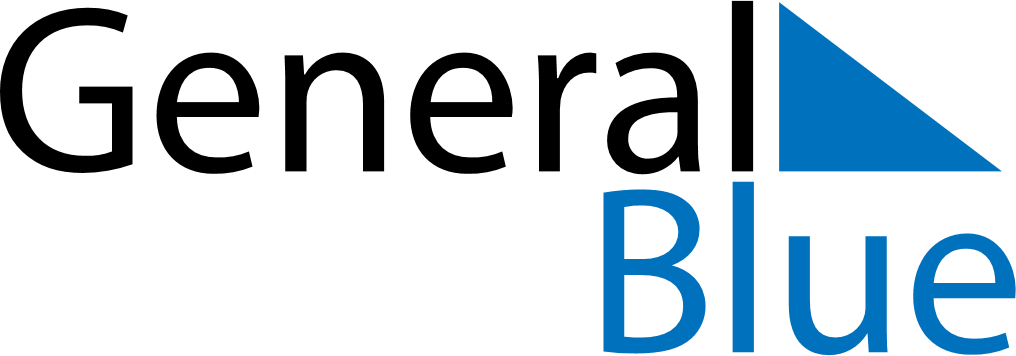 August 2023August 2023August 2023August 2023Burkina FasoBurkina FasoBurkina FasoMondayTuesdayWednesdayThursdayFridaySaturdaySaturdaySunday1234556Independence DayIndependence Day78910111212131415161718191920Assumption212223242526262728293031